Malaysian Mango Chicken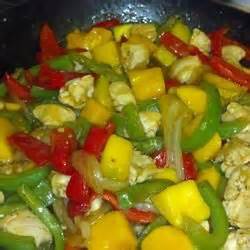 INGREDIENTS:1 lb boneless skinless chicken breast (4 breasts)1 red pepper1 yellow pepper1 green pepper3 green onions 2 mangos2/3 cup of chicken stock3 tablespoons of sugar2 tablespoons of soya sauce 2 tablespoons rice vinegar or 2 tablespoons cider vinegar 4 teaspoons of curry paste4 teaspoons of cornflour (4 teaspoons of cold water)4 teaspoons of vegetable oil1 tablespoon of grated gingerroot METHODCut chicken into three 4 inch pieces.Seed, core and cut peppers into 1-inch pieces.Slice onions into 1 1/2-inch lengths.Peel and pit mangoes and cut into 2/3-inch pieces.Whisk together stock, sugar, soy sauce, vinegar, cornflour and curry paste.In wok or skillet heat half of the oil over high heat; stir fry chicken for 4 minutes or until no longer pink inside.Transfer to plate.Add remaining oil to wok; stir-fry peppers for 2 minutes.Stir in ginger, cook for 30 seconds.Add stock mixture and chicken, cook stirring for 2 minutes or until sauce is thickened and chicken is hot.Stir in onions and mango.